ZONA RURAL LEADER EL CONDADO (JAÉN)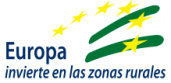 DENOMINACIÓN  DEL PROYECTO:Datos del/la solicitante de la subvención                                     Nombre y Apellidos/Razón social:DNI/NIE/NIF:  Apellidos y Nombre de la persona representante:DNI/NIE/NIF:  DOMICILIO:MUNICIPIO:Declaración, lugar, fecha y firmaDeclaro bajo mi responsabilidad que son ciertos cuantos datos figuran en esta declaración y que cumplo los criterios de selección puntuados en esta autobaremación y me comprometo a aportar la documentación acreditativa del cumplimiento de cada uno de ellos en el trámite de audiencia y en la solicitud de pago, cuando así sea necesario.AUTOBAREMACIÓN: Rellene la puntuación obtenida y describa las circunstancias concretas que justifican su baremación, de acuerdo a lo recogido en el Documento de Criterios de Selección del GDR de El Condado de Jaén.En las casillas total puntos por criterio (sombreadas en gris), aparecerá la suma total de los puntos que se ajuste al criterio o subcriterios señalados, no pudiendo superar el máximo permitido para cada criterio.Los criterios de selección están divididos en dos bloques: 					BLOQUE 1º: Criterios de obligado cumplimiento: Contribución a la mejora de Medio AmbienteContribución a la lucha contra el cambio climáticoInnovación en el proyecto Contribución a la igualdad de mujeres y hombres	BLOQUE 2º: Criterios valorables de no obligado cumplimiento:Contribución a la promoción y participación de la juventudEmpleo generado y/o mantenidoContribución a corregir los desequilibrios territorialesIncidencia espacial del proyectoEl primer bloque representa el 60% de la puntuación y el segundo bloque el 40%. La puntuación máxima que puede obtener un proyecto es de 100 puntos.	BLOQUE 1º: Cuyos criterios son de obligado cumplimiento para todo tipo de proyectos, lo que significa que se ha de obtener puntuación en cada uno de ellos. No hacerlo supone la eliminación del proyecto y no pasar a valorar los criterios del Bloque 2º.					Responde al compromiso con los objetivos transversales obligatorios de la Estrategia. (Contribución a la mejora del Medio Ambiente, contribución a la lucha contra el cambio climático, innovación en el proyecto, contribución a la igualdad de mujeres y hombres) 			Valorando este Bloque 1º, si cumple, entonces se pasará a valorar el Bloque 2º, y la puntuación obtenida del 1º  se sumará a la obtenida en el 2º.		BLOQUE 2º: Cuyos criterios son valorables y de no obligado cumplimiento.		A continuación se muestra la tabla de baremación de proyectos, en la que queda establecida la puntuación máxima o posible a obtener por un proyecto, así como los criterios y subcriterios en los que se divide, con la correspondiente puntuación máxima que se puede asignar a cada criterio o subcriterio.Cuando se indique que los subcriterios son acumulables, estos podrán sumarse hasta un máximo, igual o menor a la puntuación máxima.Cuando se indique que los subcriterios no son acumulables (excluyentes), únicamente podrá seleccionarse  la puntuación correspondiente a uno de ellos.AVISO: Es muy importante que se cumplimente correctamente este apartado, ya que los criterios que no se marquen en el momento de presentación de la Solicitud de ayuda no podrán ser tenidos en cuenta para la valoración del proyecto ni en la Resolución de concesión, ni alegados posteriormente, independientemente de que se acredite el cumplimiento de los mismos.En                                 ,     a         de                                  de 201   .     (Solicitante o Representante/s Legal/es)Fdo.ILMO/A. SR/A. DIRECTOR/A GENERAL DE DESARROLLO SOSTENIBLE DEL MEDIO RURAL
Código Directorio Común de Unidades Orgánicas y Oficinas A01014155PROTECCIÓN DE DATOS En cumplimiento de lo dispuesto en la Ley Orgánica 15/1999, de 13 de diciembre, de Protección de Datos de Carácter Personal, la Consejería de Agricultura, Pesca y Desarrollo Rural le informa que los datos personales obtenidos mediante la cumplimentación de este documento/ impreso/ formulario y demás que se adjuntan van a ser incorporados, para su tratamiento, en un fichero automatizado “Grupos de Desarrollo Rural”. Asimismo, se le informa que la recogida y tratamiento de dichos datos tienen como finalidad la adecuada tramitación de las subvenciones solicitadas en el marco de las Estrategias de Desarrollo Local Leader financiadas por la submedida 19.2 del Programa de Desarrollo Rural de Andalucía 2014-2020. De acuerdo con lo previsto en la citada Ley Orgánica, puede ejercitar los derechos de acceso, rectificación, cancelación y oposición dirigiendo un escrito a la Dirección General de Desarrollo Sostenible del Medio Rural. Consejería de Agricultura, Pesca y Desarrollo Rural de la Junta de Andalucía, sita en la c/Tabladilla s/n 41071 Sevilla.Línea a la que solicita la ayuda:BLOQUE 1º: CRITERIOS DE OBLIGADO CUMPLIMIENTOPUNTUACIÓN MÁXIMAPUNTUACIÓN OBTENIDAJUSTIFICACIÓN DE LA PUNTUACIÓN OBTENIDA1)  Contribución a la mejora de Medio Ambiente (excluyentes)Máximo: 10El proyecto tiene como objetivo final la mejora del Medio Ambiente (si su objetivo es cualquiera de las actuaciones descritas, obtendría el máximo de puntuación)Eliminación de residuos urbanosEliminación de residuos agrícolas y ganaderosEliminación de la contaminación del sueloUso adecuado de pesticidas y fitosanitariosEliminación de la contaminación del aguaAdecuada gestión de los recursos hídricosDiversificación de cultivos diferente al olivarLucha contra la erosión y pérdida del sueloCorrección de impacto de infraestructurasActuación de corrección del deterioro de los paisajesMejora de la diversidad y de especies protegidas10El proyecto persigue un objetivo diferente a la mejora del Medio Ambiente, pero introduce acciones o mecanismos que ayudan a mejorar el Medio Ambiente, como difusión, formación, divulgación, concienciación, etc.52) Contribución a la lucha contra el cambio climático (excluyentes)Máximo: 15El proyecto tiene como objetivo final la lucha contra el cambio climático (si su objetivo fuese cualquiera de las actuaciones que se relacionan, obtendría el máximo de puntuación)Mejora de la eficiencia energética o reducción consumo energíaUtilización, fomento o desarrollo de fuentes renovables de energíaReducción o depuración de emisiones de gases de efecto invernaderoReutilización, reciclado o reducción de residuosProtección, conservación o implantación de medidas que minimicen los riesgos sobre los recursos naturales que actúen como sumideros de carbonoImplantación o apoyo al desarrollo de políticas y estrategias vinculadas a los aspectos anteriores y formación, difusión o sensibilización.15El proyecto persigue un objetivo diferente a la lucha contra el cambio climático, pero introduce mecanismos que minimizan y luchan contra el cambio climático y/o medidas que contribuyen a la reducción de emisiones: (se sumarán 5 puntos por cada una de las actuaciones descritas a continuación, con un máximo de 15 puntos)Introducción de fuentes renovables de energíasUso eficiente de recursos y reducción del gasto energéticoMedidas de difusión, sensibilización y formación para la reducción de impactos ambientales y mitigación del cambio climáticoMedidas de reducción, reutilización y reciclado de residuosReducción o depuración de emisiones de gases de efecto invernaderoProtección, conservación o implantación de medidas que minimicen los riesgos sobre los recursos naturales que actúen como sumideros de carbonoEl centro de trabajo tiene un sistema de gestión ambiental certificado153) Innovación en el proyecto (acumulables)Máximo: 15Inexistencia de la iniciativa en la comarca/municipio5Innovación en la empresa (productos y/o servicios, de procesos, organizativos, de marketing, y/o de mercados)5Sectores o ámbitos innovadores para la comarca54) Contribución a la igualdad de mujeres y hombres (excluyentes)Máximo: 20Proyecto destinado directamente a la mejora de la igualdad de mujeres y hombres20Introducción de medidas o acciones positivas para las mujeres que sensibilicen sobre la igualdad, conciliación de la vida laboral, familiar y personal, formación para el empleo de las mujeres, fomento de la participación social de las mujeres, visibilización y ampliación del conocimiento de las mujeres, ocio y tiempo libre con enfoque de género10CRITERIOS DE OBLIGADO CUMPLIMIENTO (Puntuación máxima Bloque 1º)MÁXIMO: 60BLOQUE 2º: CRITERIOS DE NO OBLIGADO CUMPLIMIENTOPUNTUACIÓN MÁXIMAPUNTUACIÓN OBTENIDAJUSTIFICACIÓN DE LA PUNTUACIÓN OBTENIDA5) Contribución a la promoción y participación de la juventudMáximo: 10Si es un proyecto directamente destinado a la promoción y participación de la juventud. (Favorecer el empleo de los jóvenes, y/o participación en el medio asociativo, y/o participación de los jóvenes en el desarrollo rural) 10106) Empleo generado y/o mantenido  (acumulables) Máximo: 20Creación de empleoPor cada empleo creado (que equivale a 1 empleo/año)     2Empleo en jóvenes (por cada ½ empleo)                     1Empleo en mujeres (por cada ½ empleo)                    1Empleo en discapacitados (por cada ½ empleo)1Mantenimiento de empleoPor cada empleo mantenido por cuenta propia       1Por cada empleo mantenido por cuenta ajena          1Por cada empleo mantenido por cuenta ajena indefinido        1(NOTA: Se entiende por ½ empleo, un contrato de 6 meses al año a jornada completa o un contrato de 1 año a ½ jornada)7) Contribución a corregir los desequilibrios territorialesMáximo: 5Si el proyecto viene a suplir déficit de servicios o actividades que no existen en dicho municipio, o aun existiendo, son deficitarios en relación a la existencia de los mismos en el territorio58) Incidencia espacial del Proyecto (subcriterios excluyentes)Máximo: 5Si el proyecto tiene incidencia directa en un municipio1Si el proyecto tiene incidencia directa en dos municipios3Si el proyecto tiene incidencia directa en 3 municipios o más5CRITERIOS DE  NO OBLIGADO CUMPLIMIENTO (Puntuación máxima Bloque 2º)MÁXIMO: 60SUMA FINAL MÁXIMA DE CRITERIOS DE VALORACIÓNMáximo:100